BMFA membership is compulsory and includes insurance up to £25,000,000. An individual certificate of insurance will be issued. The annual membership fee comprises both BMFA and Club fees.Fees for 2019 (Please circle category of membership required and amount paid):Notes: If your payment is received by the Treasurer before 01 January 2019 the Club membership fee is reduced to £77.
A Junior is anyone under the age of 16 years on 31st December 2019. For those over 18 but still in full time education a special Student Fee of POA can be paid on production of a Students Union Card.
For new members there is an additional one-off fee of £5 for the loan of a Keevil gate key. Any member who has a key but ceases membership must return the key immediately for a full refund.Members Own BMFA Details:Please make cheques payable to Wessex Model Flying Club and include a STAMPED ADDRESSED ENVELOPE for return of your membership cards etc.  You may also make your payment by bank transfer: HSBC sort code: 40-44-33 A/C No. 71384961 (please put your name in the reference section) you will still need to post a completed membership form and SAE to the Treasurer.GDPR Compliance: In order for us to be able to administer your membership and to inform you of meetings, events, rule changes etc. we keep your Name, Address, Phone Number, BMFA number and DOB in our database for the clubs exclusive use.  You may review what data we hold and to request its deletion. Please sign below to acknowledge that you have access to the on-line club rules and that you have read and understood them. (Printed rules available on request.)SIGNED………………………………………DATE………………………….Send your application to the Club Treasurer John Bird: at Bleet Cottage, 3 Bleet, Steeple Ashton, Trowbridge, Wilts, BA14 6EA. You can contact John on 01380 871393..Note: You cannot fly on club ground after 31st December 2018 until you have paid your membership fees as you will not be insured. Membership runs from 1st January to 31st December.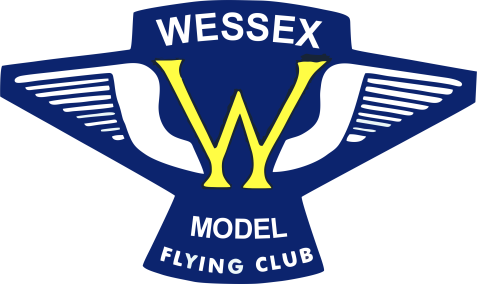 Wessex Model Flying ClubMEMBERSHIP APPLICATION  2019MEMBERSHIP APPLICATION  2019Full Name:Full Name:Address:


Post Code:Address:


Post Code:Tel No (Incl. code):Mobile:Email:Email:DOB:DOB:SeniorJuniorFamily/JuniorFamily/PartnerNon FlyingBMFA Fees£38£17£13£25£17Club Fees£82£15£15£82£17Total£120£32£28£107£34BMFA Number if an existing or Country Member:Country Members – Please enclose a photocopy of your insurance certificate for 2019If already registered with the BMFA with another club, please state which and enclose a copy of your certificate for 2019
BMFA Certificates Held 
eg A (FW), B, Examiner, None: